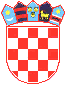 REPUBLIKA HRVATSKAVUKOVARSKO-SRIJEMSKA ŽUPANIJAGRAD VUKOVARKLASA: 406-01/17-01/URBROJ: 2196/01-02-17-Vukovar, ___veljače 2017. godineNACRT

DOKUMENTACIJE O NABAVI ZA PROVEDBU OTVORENOG POSTUPKA JAVNE NABAVE MALE VRIJEDNOSTI ZA NABAVU RADOVA:UNUTARNJE UREĐENJE DIJELA POSLOVNE GRAĐEVINEobvezna elektronička dostava ponuda putem EOJN RHpapirnate ponude nisu dopušteneEvidencijski broj nabave: MV-17-3SADRŽAJ DOKUMENTACIJE:1. OPĆI PODACI2. PODACI O PREDMETU NABAVE3. KRITERIJI ZA KVALITATIVNI ODABIR GOSPODARSKOG SUBJEKTA4. DOKAZIVANJE KRITERIJA ZA KVALITATIVNI ODABIR5. ODREDBE O PONUDI6. OSTALE ODREDBE7. PRIJEDLOG UGOVORAPrilog 1-TROŠKOVNIKPrilog 2-ESPD OBRAZAC1. OPĆI PODACI1.1. Naručitelj i komunikacijaNaručitelj: GRAD VUKOVAR, Vukovar, Dr. Franje Tuđmana 1, OIB: 50041264710. Internet adresa: www.vukovar.hr.Osobe zadužene za kontakt: -Tihomir Kedmenec, dipl.ing.; adresa e-pošte: tihomir.kedmenec@vukovar.hr, tel. +385 32 456 508-Domagoj Centner, dipl.iur.; adresa e- pošte: domagoj.centner@vukovar.hr, tel. + 385 32 456 597.Kontakt osoba za obilazak lokacije:-Bruno Pakter; tel. 032/456 587, adresa elektroničke pošte: bruno.pakter@vukovar.hrNaručitelj preporuča gospodarskim subjektima da prije podnošenja ponude izvrše uvid na lokaciju izvođenja radova za predmet nabave, jer u protivnom neće imati pravo na kasnije prigovore s osnova nepoznavanja uvjeta za podnošenje ponude.Svim gospodarskim subjektima omogućuje se tijekom postupka, do dana otvaranja ponuda obilazak lokacije, uz prethodni dogovor s navedenom kontakt osobom.Komunikacija i razmjena podataka između Naručitelja i gospodarskih subjekata predviđena je putem elektroničke pošte navedenim kontakt osobama ili putem sustava Elektroničkog oglasnika javne nabave Republike Hrvatske (EOJN).Komunikacija usmenim putem moguća je ukoliko se odnosi na općenite informacije o predmetnom postupku javne nabave ne uključujući dokumentaciju o nabavi, potvrde interesa i ponude.1.2. Sukob interesaTemeljem članka 80. stavak 2. ZJN 2016 navodimo popis gospodarskih subjekata s kojima je predstavnik naručitelja iz članka 76. stavak 2. ZJN 2016 u sukobu interesa:Penava Komerc j.d.o.o., Mali dol 14, Jadranovo (Grad Crikvenica), OIB: 486690518501.3. Procijenjena vrijednost nabave850.000,00 kn bez PDV-a1.4.Vrsta ugovora o javnoj nabaviPo provedenom postupku javne nabave sklopit će se ugovor o izvođenju radova. 1.5. Ne provodi se elektronička dražba2. PODACI O PREDMETU NABAVE2.1. Opis predmeta nabave Predmet nabave su radovi na unutarnjem uređenju dijela poslovne građevine koja se nalazi u Vukovaru, Ulica dr. Franje Tuđmana 10.Temeljem pravomoćnog rješenja Ministarstva kulture, Uprava za zaštitu kulturne baštine od 23. rujna 2004. godine građevina ima svojstvo kulturnog dobra.Glavnim projektom rekonstrukcije poslovne građevine u Ulici dr. Franje Tuđmana 10 na kojega je ishođena građevinska dozvola, krenulo se u obnovu građevine u tri faze. PRVA FAZA je obuhvatila konstruktivnu sanaciju dijelova građevine koji postoje, odnosno dijelova koji nisu potpuno srušeni. Radovi prve faze obuhvatili su rekonstrukciju navedenih dijelova građevine - krova, postavljenje vanjske stolarije, te potpunu obnovu uličnog i dvorišnog pročelja. Projekt uključuje i osnovnu izvedbu priključaka svih potrebnih instalacija.DRUGA FAZA je unutarnje uređenje prostora. Predmet ovog postupka javne nabave je dio druge faze, uređenje jednog poslovnog prostora.TREĆA FAZA radova je rekonstrukcija, odnosno ponovna izgradnja dvorišnih zgrada, odnosno zgrade C i zgrade D. Uređenje okoliša, odnosno dvorišta, izvodi se nakon završetka treće faze.Od planiranih zahvata izvedena je prva faza predviđena po glavnom projektu – rekonstrukcija uličnog i sjevernog krila, te kompletna pročelja prema ulici dvorištu, uključivo pripadajući stolariju. Unutrašnjost nije uređena.Prostori prvog kata su rekonstruirani u gruboj fazi  - roh-bau – kakvi su izgledali i prije rušenja zgrade.Ovim projektom predviđeno je uređenje dijela poslovnog prostora na prvom katu zgrade. Prostor se dijeli na više korisnika koji traže zasebne ulaze i odvojene infrastrukture. Na prvom katu se odjeljuje i uređuje prostor koji zauzima veći dio uličnog dijela zgrade od ostalog poslovnog prostora. Ovaj prostor se odvaja od drugih protupožarnim vratima, ima vlastitu komunikaciju preko ulaza i stubišta iz veže te ima vlastite sanitarije.Predmet nabave nije podijeljen na grupe.Gospodarski subjekti dužni su nuditi cjelokupan predmet nabave.CPV oznaka i naziv- 45200000 Radovi na objektima ili dijelovima objekata visokogradnje i niskogradnje2.2. Tehničke specifikacije, količina i troškovnikPredmet ovog ugovora su radovi na unutarnjem uređenju dijela poslovne građevine koja se nalazi u Vukovaru, Ulica dr. Franje Tuđmana 10.Svi radovi su detaljno specificirani u troškovniku.Proizvodi koji su navedeni u troškovniku smatraju se ponuđenima ako ponuditelj ne navede druge proizvode u za to predviđenom mjestu u troškovniku. Naime, svi proizvodi koji su u troškovniku opisani uz navođenje trgovačke marke/oznake popraćeni su formulacijom ''ili jednakovrijedan''. Gospodarskim subjektima je pored opisa proizvoda ostavljen prostor za upis jednakovrijednog proizvoda, proizvođača i kriterija mjerodavnih za ocjenu jednakovrijednosti. Dokaz jednakovrijednosti dužan je dostaviti ponuditelj. Taj dokaz mogu biti tehničke specifikacije i tehnički listovi proizvođača, katalozi i sl. Dokaz jednakovrijednosti daje se u svrhu ocjene da li nuđeni proizvod odgovara tehničkim specifikacijama proizvoda sukladno kriterijima mjerodavnim za ocjenu jednakovrijednosti.Dokazi se dostavljaju na hrvatskom jeziku i latiničnom pismu. Ukoliko je dokument na stranom jeziku potrebno je dostaviti ovjereni prijevod od strane ovlaštenog prevoditelja, osim ako se iz dostavljenih dokumenata može nedvojbeno utvrditi postojanje traženih tehničkih karakteristika bez dodatnog prevođenja.Količina je definirana sukladno troškovniku koji se nalazi u Prilogu 1, a sastavni je dio dokumentacije o nabavi.Ponuditelj je dužan ponuditi tj. upisati jedinične cijene i ukupne cijene (zaokružene na dvije decimale) za sve stavke u troškovniku.Prilikom popunjavanja troškovnika ponuditelj izračunava ukupnu cijenu stavke kao umnožak količine stavke i jedinične cijene stavke. Jedinične cijene stavke i ukupna cijena stavke upisuju se u kunama, bez poreza na dodanu vrijednost.Ukoliko se stavka sastoji od više podstavki, iskazana kao komplet (paušal), ponuditelj mora ponuditi i upisati jedinične cijene i za sve podstavke ukoliko su za podstavke upisane jedinice mjere i količine, a ujedno mora i iskazati ukupnu cijenu za cijelu stavku, donosno komplet. Ukoliko su u stavci troškovnika podstavke navedene u smislu opisa cijele stavke kao kompleta te nisu navedene količine i jedinice mjere za podstavke, u tom se slučaju nudi i upisuje jedinična cijena samo za cjelokupnu stavku, odnosno komplet.Ponuditelj ne smije mijenjati izvorni sadržaj troškovnika.2.4. Mjesto izvođenja radovaVukovar, Ulica dr. Franje Tuđmana 10.2.5. Rok Početak radova je odmah po uvođenju u posao.Planirani rok za uvođenje u posao je najkasnije u roku od 10 kalendarskih dana od obostranog potpisa ugovora.Rok za završetak radova je 45 kalendarskih dana od dana uvođenja izvođača u posao, poštujući dinamički plan izvođenja predmetnih radova.Pod završetkom ugovorenih radova smatra se dan kada je Izvođač izvršio urednu primopredaju radova Naručitelju što se utvrđuje zapisnikom o primopredaji radova koji potpisuju predstavnik Naručitelja, Izvođača i nadzorni inženjer.3. KRITERIJI ZA KVALITATIVNI ODABIR GOSPODARSKOG SUBJEKTA A) OSNOVE ZA ISKLJUČENJE GOSPODARSKOG SUBJEKTAU slučaju zajednice gospodarskih subjekata i/ili oslanjanja na sposobnost drugih gospodarskih subjekata i/ili sudjelovanja podugovaratelja postojanje razloga isključenja utvrđuje se pojedinačno za sve članove zajednice, za svakog gospodarskog subjekta na čiju se sposobnost oslanja i za svakog podugovaratelja.3.1 Nekažnjavanje - obvezni razlozi isključenja sukladno članku 251. ZJN 2016Naručitelj će iz postupka javne nabave isključiti gospodarskog subjekta u bilo kojem trenutku tijekom postupka javne nabave ako utvrdi da:1. je gospodarski subjekt koji ima poslovni nastan u Republici Hrvatskoj ili osoba koja je član upravnog, upravljačkog ili nadzornog tijela ili ima ovlasti zastupanja, donošenja odluka ili nadzora toga gospodarskog subjekta i koja je državljanin Republike Hrvatske pravomoćnom presudom osuđena za:a) sudjelovanje u zločinačkoj organizaciji, na temelju– članka 328. (zločinačko udruženje) i članka 329. (počinjenje kaznenog djela u sastavu zločinačkog udruženja) Kaznenog zakona– članka 333. (udruživanje za počinjenje kaznenih djela), iz Kaznenog zakona (»Narodne novine«, br. 110/97., 27/98., 50/00., 129/00., 51/01., 111/03., 190/03., 105/04., 84/05., 71/06., 110/07., 152/08., 57/11., 77/11. i 143/12.)b) korupciju, na temelju– članka 252. (primanje mita u gospodarskom poslovanju), članka 253. (davanje mita u gospodarskom poslovanju), članka 254. (zlouporaba u postupku javne nabave), članka 291. (zlouporaba položaja i ovlasti), članka 292. (nezakonito pogodovanje), članka 293. (primanje mita), članka 294. (davanje mita), članka 295. (trgovanje utjecajem) i članka 296. (davanje mita za trgovanje utjecajem) Kaznenog zakona– članka 294.a (primanje mita u gospodarskom poslovanju), članka 294.b (davanje mita u gospodarskom poslovanju), članka 337. (zlouporaba položaja i ovlasti), članka 338. (zlouporaba obavljanja dužnosti državne vlasti), članka 343. (protuzakonito posredovanje), članka 347. (primanje mita) i članka 348. (davanje mita) iz Kaznenog zakona (»Narodne novine«, br. 110/97., 27/98., 50/00., 129/00., 51/01., 111/03., 190/03., 105/04., 84/05., 71/06., 110/07., 152/08., 57/11., 77/11. i 143/12.)c) prijevaru, na temelju– članka 236. (prijevara), članka 247. (prijevara u gospodarskom poslovanju), članka 256. (utaja poreza ili carine) i članka 258. (subvencijska prijevara) Kaznenog zakona– članka 224. (prijevara), članka 293. (prijevara u gospodarskom poslovanju) i članka 286. (utaja poreza i drugih davanja) iz Kaznenog zakona (»Narodne novine«, br. 110/97., 27/98., 50/00., 129/00., 51/01., 111/03., 190/03., 105/04., 84/05., 71/06., 110/07., 152/08., 57/11., 77/11. i 143/12.)d) terorizam ili kaznena djela povezana s terorističkim aktivnostima, na temelju– članka 97. (terorizam), članka 99. (javno poticanje na terorizam), članka 100. (novačenje za terorizam), članka 101. (obuka za terorizam) i članka 102. (terorističko udruženje) Kaznenog zakona– članka 169. (terorizam), članka 169.a (javno poticanje na terorizam) i članka 169.b (novačenje i obuka za terorizam) iz Kaznenog zakona (»Narodne novine«, br. 110/97., 27/98., 50/00., 129/00., 51/01., 111/03., 190/03., 105/04., 84/05., 71/06., 110/07., 152/08., 57/11., 77/11. i 143/12.)e) pranje novca ili financiranje terorizma, na temelju– članka 98. (financiranje terorizma) i članka 265. (pranje novca) Kaznenog zakona– članka 279. (pranje novca) iz Kaznenog zakona (»Narodne novine«, br. 110/97., 27/98., 50/00., 129/00., 51/01., 111/03., 190/03., 105/04., 84/05., 71/06., 110/07., 152/08., 57/11., 77/11. i 143/12.)f) dječji rad ili druge oblike trgovanja ljudima, na temelju– članka 106. (trgovanje ljudima) Kaznenog zakona– članka 175. (trgovanje ljudima i ropstvo) iz Kaznenog zakona (»Narodne novine«, br. 110/97., 27/98., 50/00., 129/00., 51/01., 111/03., 190/03., 105/04., 84/05., 71/06., 110/07., 152/08., 57/11., 77/11. i 143/12.), ili2. je gospodarski subjekt koji nema poslovni nastan u Republici Hrvatskoj ili osoba koja je član upravnog, upravljačkog ili nadzornog tijela ili ima ovlasti zastupanja, donošenja odluka ili nadzora toga gospodarskog subjekta i koja nije državljanin Republike Hrvatske pravomoćnom presudom osuđena za kaznena djela iz točke 1. podtočaka od a) do f) ovoga stavka i za odgovarajuća kaznena djela koja, prema nacionalnim propisima države poslovnog nastana gospodarskog subjekta, odnosno države čiji je osoba državljanin, obuhvaćaju razloge za isključenje iz članka 57. stavka 1. točaka od (a) do (f) Direktive 2014/24/EU.3.2 Plaćene dospjele porezne obveze i obveze za mirovinsko i zdravstveno osiguranje - obvezni razlozi isključenja sukladno članku 252. ZJN 2016 Naručitelj će iz postupka javne nabave isključiti gospodarskog subjekta ako utvrdi da gospodarski subjekt nije ispunio obveze plaćanja dospjelih poreznih obveza i obveza za mirovinsko i zdravstveno osiguranje:1. u Republici Hrvatskoj, ako gospodarski subjekt ima poslovni nastan u Republici Hrvatskoj,  ili2. u Republici Hrvatskoj ili u državi poslovnog nastana gospodarskog subjekta, ako gospodarski subjekt nema poslovni nastan u Republici Hrvatskoj.Iznimno, Naručitelj neće isključiti gospodarskog subjekta iz postupka javne nabave ako mu sukladno posebnom propisu plaćanje obveza nije dopušteno ili mu je odobrena odgoda plaćanja.3.3. Ostale osnove za isključenje gospodarskog subjektaJavni naručitelj može isključiti gospodarskog subjekta iz postupka javne nabave ako:1. gospodarski subjekt pokaže značajne ili opetovane nedostatke tijekom provedbe bitnih zahtjeva iz prethodnog ugovora o javnoj nabavi čija je posljedica bila prijevremeni raskid tog ugovora, naknada štete ili druga slična sankcija 2. je gospodarski subjekt kriv za ozbiljno pogrešno prikazivanje činjenica pri dostavljanju podataka potrebnih za provjeru odsutnosti osnova za isključenje ili za ispunjenje kriterija za odabir gospodarskog subjekta, ako je prikrio takve informacije ili nije u stanju priložiti popratne dokumenteRazdoblje isključenja gospodarskog subjekta kod kojeg su ostvarene osnove za isključenje iz ove točke iz postupka javne nabave je dvije godine od dana dotičnog događaja.3.4. Mogućnost dokazivanja pouzdanostiGospodarski subjekt kod kojeg su ostvarene osnove za isključenje iz točke 3.1 i 3.3. dokumentacije može javnom naručitelju dostaviti dokaze o mjerama koje je poduzeo kako bi dokazao svoju pouzdanost bez obzira na postojanje relevantne osnove za isključenje.Poduzimanje mjera gospodarski subjekt dokazuje:1. plaćanjem naknade štete ili poduzimanjem drugih odgovarajućih mjera u cilju plaćanja naknade štete prouzročene kaznenim djelom ili propustom2. aktivnom suradnjom s nadležnim istražnim tijelima radi potpunog razjašnjenja činjenica i okolnosti u vezi s kaznenim djelom ili propustom3. odgovarajućim tehničkim, organizacijskim i kadrovskim mjerama radi sprječavanja daljnjih kaznenih djela ili propusta.Mjere koje je poduzeo gospodarski subjekt ocjenjuju se uzimajući u obzir težinu i posebne okolnosti kaznenog djela ili propusta te je obvezan obrazložiti razloge prihvaćanja ili neprihvaćanja mjera.Naručitelj neće isključiti gospodarskog subjekta iz postupka javne nabave ako je ocijenjeno da su poduzete mjere primjerene.Gospodarski subjekt kojem je pravomoćnom presudom određena zabrana sudjelovanja u postupcima javne nabave ili postupcima davanja koncesija na određeno vrijeme nema pravo korištenja navedene mogućnosti dokazivanja svoje pouzdanosti bez obzira na postojanje relevantne osnove za isključenje do isteka roka zabrane u državi u kojoj je presuda na snazi.Gospodarski subjekt kojem je pravomoćnom presudom, koja je na snazi u Republici Hrvatskoj, određena zabrana sudjelovanja u postupcima javne nabave na određeno vremensko razdoblje nema pravo korištenja ove mogućnosti.B) KRITERIJI ZA ODABIR GOSPODARSKOG SUBJEKTA (UVJETI SPOSOBNOSTI)3.5. Sposobnost za obavljanje profesionalne djelatnostiGospodarski subjekt mora dokazati upis u sudski, obrtni, strukovni ili drugi odgovarajući registar u državi poslovnog nastana.U slučaju zajednice gospodarskih subjekata sposobnost za obavljanje profesionalne djelatnosti dokazuje pojedinačno svaki član zajednice.3.6. Tehnička i stručna sposobnost Gospodarski subjekt mora dokazati da je u godini u kojoj je započet postupak javne nabave i tijekom pet godina koje prethode toj godini izvršio najmanje 1 ugovor o izvođenju radova na građevini koja je nepokretno kulturno dobro čiji je iznos najmanje 800.000,00 kuna bez PDV-a.Obrazloženje uvjeta:Uvjet tehničke i stručne sposobnosti traži se kako bi gospodarski subjekt dokazao da ima stečenog iskustva s izvođenjem radova istim ili sličnim predmetu nabave, što znači da naručitelj može očekivati valjano ispunjenje ugovornih obveza.4. DOKAZIVANJE KRITERIJA ZA KVALITATIVNI ODABIR (nepostojanje osnova za isključenje i ispunjavanje kriterija za odabir gospodarskog subjekta)4.1. Europska jedinstvena dokumentacija o nabavi (European Single Procurement Document – dalje u tekstu ESPD)ESPD je ažurirana formalna izjava gospodarskog subjekta, koja služi kao preliminarni dokaz umjesto potvrda koje izdaju tijela javne vlasti ili treće strane, a kojima se potvrđuje da taj gospodarski subjekt:1. nije u jednoj od situacija zbog koje se gospodarski subjekt isključuje ili može isključiti iz postupka javne nabave (osnove za isključenje definirane točkama 3.1., 3.2. i 3.3. dokumentacije)2. ispunjava tražene kriterije za odabir gospodarskog subjekta (uvjete sposobnosti definirane točkama 3.5. i 3.6. dokumentacije).Gospodarski subjekt dostavlja ESPD na standardnom obrascu u ponudi, a naručitelj istu prihvaća. Naručitelj je u prilogu 2. dokumentacije o nabavi priložio obrazac ESPD-a u .doc formatu.ESPD standardni obrazac ispunjava se u dijelu:•	Dio I. Podaci o postupku nabave i javnom naručitelju ili naručitelju – naručitelj je ispunio ove podatke u obrascu ESPD koji se nalazi u prilogu 2. dokumentacije, ukoliko gospodarski subjekti koristi standardni ESPD obrazac iz drugog izvora ispunjava i ovaj dio ESPD-a•	Dio II. Podaci o gospodarskom subjektu•	Dio III. Osnove za isključenje -	Odjeljak A: Osnove povezane s kaznenim presudama - za potrebe utvrđivanja okolnosti iz točke 3.1. dokumentacije o nabavi-	Odjeljak B: Osnove povezane s plaćanjem poreza ili doprinosa za socijalno osiguranje - za potrebe utvrđivanja okolnosti iz točke 3.2. dokumentacije o nabavi-	Odjeljak C: Osnove povezane s insolventnošću, sukobima interesa ili poslovnim prekršajem - za potrebe utvrđivanja okolnosti iz točke 3.3. dokumentacije o nabavi•	Dio IV. Kriteriji za odabir:-	Odjeljak A: Sposobnost za obavljanje profesionalne djelatnosti (točka 1)- za potrebe utvrđivanja okolnosti iz točke 3.5. dokumentacije o nabavi-	Odjeljak C: Tehnička i stručna sposobnost (točka 1b) - za potrebe utvrđivanja okolnosti iz točke 3.6. dokumentacije o nabavi•	Dio VI. Završne izjaveGospodarski subjekt koji sudjeluje sam i ne oslanja se na sposobnosti drugih subjekata kako bi ispunio kriterije za odabir dužan je ispuniti jedan ESPD.Ako više gospodarskih subjekata, uključujući privremena udruženja, zajedno sudjeluju u postupku nabave, nužno je dostaviti zaseban ESPD za svaki gospodarski subjekt koji sudjeluje u postupku.Gospodarski subjekt koji se za dokazivanje tehničke i stručne sposobnosti iz točke 3.6. dokumentacije oslanja na sposobnost drugog subjekta mora osigurati da naručitelj zaprimi zaseban ESPD u kojem su navedeni relevantni podaci (vidjeti Dio II., Odjeljak C) za svaki gospodarski subjekt na čiju sposobnost se oslanja. Gospodarski subjekt na čiju se sposobnost oslanja u ESPD-u popunjava i dio kojim se potvrđuje da isti ispunjava referentne kriterije za odabir iz točke 3.6. dokumentacije.Gospodarski subjekt koji namjerava dati bilo koji dio ugovora u podugovor trećim osobama mora osigurati da naručitelj zaprimi zaseban ESPD u kojem su navedeni relevantni podaci (vidjeti Dio II., Odjeljak D) za svakog podugovaratelja na čije se sposobnosti gospodarski subjekt ne oslanja.U ESPD se navode izdavatelji popratnih dokumenata te ona sadržava izjavu da će gospodarski subjekt moći, na zahtjev i bez odgode, naručitelju dostaviti te dokumente.Ako naručitelj može dobiti popratne dokumente izravno, pristupanjem bazi podataka, gospodarski subjekt u ESPD navodi podatke koji su potrebni u tu svrhu, npr. internetska adresa baze podataka, svi identifikacijski podaci i izjava o pristanku, ako je potrebno.Naručitelj može u bilo kojem trenutku tijekom postupka javne nabave, ako je to potrebno za pravilno provođenje postupka, provjeriti informacije navedene u ESPD kod nadležnog tijela za vođenje službene evidencije o tim podacima (npr. kaznena evidencija) sukladno posebnom propisu i zatražiti izdavanje potvrde o tome, uvidom u popratne dokumente ili dokaze koje već posjeduje, ili izravnim pristupom elektroničkim sredstvima komunikacije besplatnoj nacionalnoj bazi podataka na jeziku iz članka 280. stavka 2. ZJN 2016. Ako se ne može obaviti navedena provjera ili ishoditi potvrda, naručitelj može zahtijevati od gospodarskog subjekta da u primjerenom roku, ne kraćem od pet dana, dostavi sve ili dio popratnih dokumenata ili dokaza.Naručitelj prije donošenja odluke o odabiru može od ponuditelja koji je podnio ekonomski najpovoljniju ponudu zatražiti da u primjerenom roku, ne kraćem od pet dana, dostavi ažurirane popratne dokumente kojima se dokazuje nepostojanje osnova za isključenje te ispunjavanje kriterija za odabir gospodarskog subjekta, osim ako već posjeduje te dokumente. Naručitelj može pozvati gospodarske subjekte da nadopune ili objasne zaprimljene dokumente kojima se dokazuje nepostojanje osnova za isključenje te ispunjavanje kriterija za odabir gospodarskog subjekta.Ažurni popratni dokument je svaki dokument u kojem su sadržani podaci važeći te odgovaraju stvarnom činjeničnom stanju u trenutku dostave naručitelju te dokazuju ono što je gospodarski subjekt naveo u ESPD-u.U slučaju postojanja sumnje u istinitost podataka dostavljenih od strane gospodarskog subjekta, naručitelj može dostavljene podatke provjeriti kod izdavatelja dokumenta, nadležnog tijela ili treće strane koja ima saznanja o relevantnim činjenicama, osim u slučaju ako je gospodarski subjekt upisan u Službeni popisi odobrenih gospodarskih subjekata.4.2. Dostatni dokazi nepostojanja osnove za isključenje i dokazi sposobnostiNaručitelj će kao dostatan dokaz da ne postoje osnove za isključenje prihvatiti:za točku 3.1. izvadak iz kaznene evidencije ili drugog odgovarajućeg registra ili, ako to nije moguće, jednakovrijedni dokument nadležne sudske ili upravne vlasti u državi poslovnog nastana gospodarskog subjekta, odnosno državi čiji je osoba državljanin, kojim se dokazuje da ne postoje osnove za isključenje iz članka 251. stavka 1. ZJN 2016za točku 3.2. potvrdu porezne uprave ili drugog nadležnog tijela u državi poslovnog nastana gospodarskog subjekta kojom se dokazuje da ne postoje osnove za isključenje iz članka 252. stavka 1. ZJN 2016Ako se u državi poslovnog nastana gospodarskog subjekta, odnosno državi čiji je osoba državljanin ne izdaju navedeni dokumenti ili ako ne obuhvaćaju sve okolnosti iz članka 251. stavka 1. i članka 252. stavka 1. ZJN 2016, oni mogu biti zamijenjeni izjavom pod prisegom ili, ako izjava pod prisegom prema pravu dotične države ne postoji, izjavom davatelja s ovjerenim potpisom kod nadležne sudske ili upravne vlasti, javnog bilježnika ili strukovnog ili trgovinskog tijela u državi poslovnog nastana gospodarskog subjekta, odnosno državi čiji je osoba državljanin.Uvjeti sposobnosti dokazuju se:za točku 3.5. izvatkom iz sudskog, obrtnog, strukovnog ili drugog odgovarajućeg registra koji se vodi u državi članici njegova poslovnog nastanaza točku 3.6. popisom ugovora (radova) izvršenih u godini u kojoj je započet postupak javne nabave i tijekom pet godine koje prethode toj godini.Popis sadržava ili mu se prilaže potvrda druge ugovorne strane o urednom izvođenju i ishodu najvažnijih radova.4.3. Oslanjanje na sposobnost drugih gospodarskih subjekataSukladno članku 273. st. 1. ZJN 2016, za dokazivanje tehničke i stručne sposobnosti gospodarski subjekt može se osloniti na sposobnost drugih subjekata, bez obzira na pravnu prirodu njihova međusobna odnosa.Sukladno članku 273.st. 2 ZJN 2016 gospodarski subjekt može se osloniti na sposobnost drugih subjekata radi dokazivanja ispunjenja kriterija iz točke 3.6. samo ako će ti subjekti izvoditi radove za koje se ta sposobnost traži.U tom slučaju gospodarski subjekt mora dokazati javnom naručitelju da će imati na raspolaganju potrebne resurse za izvršenje ugovora, primjerice prihvaćanjem obveze drugih subjekata da će te resurse staviti na raspolaganje gospodarskom subjektu.Naručitelj će od gospodarskog subjekta zahtijevati da zamijeni subjekt na čiju se sposobnost oslonio radi dokazivanja kriterija za odabir ako utvrdi da kod tog subjekta postoje osnove za isključenje ili da ne udovoljava relevantnim kriterijima za odabir gospodarskog subjektaPod istim uvjetima, zajednica gospodarskih subjekata može se osloniti na sposobnost članova zajednice ili drugih subjekata.5. ODREDBE O PONUDI5.1. Sadržaj i način izrade ponudePonuda je pisana izjava volje ponuditelja da isporuči robu, pruži usluge ili izvede radove sukladno uvjetima i zahtjevima iz dokumentacije o nabavi.Pri izradi ponude ponuditelj se mora pridržavati zahtjeva i uvjeta iz dokumentacije o nabavi te ne smije mijenjati i nadopunjavati tekst dokumentacije.U roku za dostavu ponude ponuditelj može izmijeniti svoju ponudu ili od nje odustati.Ako ponuditelj tijekom roka za dostavu ponuda mijenja ponudu, smatra se da je ponuda dostavljena u trenutku dostave posljednje izmjene ponude. Nakon isteka roka za dostavu ponuda, ponuda se ne smije mijenjati. Ponuda obvezuje ponuditelja do isteka roka valjanosti ponude, a na zahtjev javnog naručitelja ponuditelj može produžiti rok valjanosti svoje ponude.Ponuda mora sadržavati:1. UVEZ PONUDE sukladno obrascu EOJN RH2. JAMSTVO ZA OZBILJNOST PONUDE3. POPUNJEN ESPD OBRAZAC4. POPUNJEN TROŠKOVNIK5. PRIJEDLOG UGOVORA6. DOKAZ O POSJEDOVANJU VAŽEĆEG OVLAŠTENJA ZA OBAVLJANJE POSLOVA NA ZAŠTITI I OČUVANJU KULTURNIH DOBARA7. DOKAZI JEDNAKOVRIJEDNOSTI (ako je primjenjivo)Ponuda se izrađuje na način da čini cjelinu. Ako zbog opsega ili drugih objektivnih okolnosti ponuda ne može biti izrađena na način da čini cjelinu, onda se izrađuje u dva ili više dijelova. Sukladno uvjetima i zahtjevima iz dokumentacije o nabavi, u roku za dostavu ponuda, gospodarski subjekt je obvezan prikupiti sve tražene dokumente te ih pohraniti u elektroničkom obliku – u elektroničkom izvorniku ili kao skenirane preslike.5.2. Dostava ponudePonuda se dostavlja elektroničkim sredstvima komunikacije putem EOJN RH.Elektronička dostava ponuda provodi se putem EOJN RH-a, vezujući se na elektroničku objavu poziva na nadmetanje te na elektronički pristup Dokumentaciji o nabavi.Procesom predaje ponude smatra se prilaganje (upload/učitavanje) svih dokumenata ponude, popunjenih obrazaca i troškovnika. Sve priložene dokumente EOJN RH uvezuje u cjelovitu ponudu, pod nazivom „Uvez ponude“.Uvez ponude, stoga, sadrži podatke o naručitelju, ponuditelju ili zajednici ponuditelja, po potrebi podugovarateljima, ponudi te u Elektroničkom oglasniku javne nabave generirani ponudbeni list i ostale priloge ponudi (npr. obrasci, katalozi, i sl.). Uvez ponude se digitalno potpisuje upotrebom naprednog elektroničkog potpisa.Smatra se da ponuda dostavljena elektroničkim sredstvima komunikacije putem EOJN RH obvezuje ponuditelja u roku valjanosti ponude neovisno o tome je li potpisana ili nije te naručitelj neće odbiti takvu ponudu samo zbog toga razloga.Priložena ponuda se nakon prilaganja automatski kriptira te do podataka iz predane elektroničke ponude nije moguće doći prije isteka roka za dostavu ponuda, odnosno, javnog otvaranja ponuda. Detaljne upute vezane za elektroničku dostavu ponuda dostupne su na stranicama EOJN RH na adresi https://eojn.nn.hrNaručitelj otklanja svaku odgovornost vezanu uz mogući neispravan rad EOJN RH, zastoj u radu EOJN RH ili nemogućnost zainteresiranoga gospodarskog subjekta da ponudu u elektroničkom obliku dostavi u danome roku putem EOJN RH.Ako tijekom razdoblja od četiri sata prije isteka roka za dostavu zbog tehničkih ili drugih razloga na strani EOJN RH isti nije dostupan naručitelj će produžiti rok za dostavu za najmanje četiri dana od dana slanja ispravka poziva na nadmetanje.U slučaju da naručitelj zaustavi postupak javne nabave povodom izjavljene žalbe na dokumentaciju ili poništi postupak javne nabave prije isteka roka za dostavu ponuda, za sve ponude koje su u međuvremenu dostavljene elektronički, EOJN RH će trajno onemogućiti pristup tim ponudama i time osigurati da nitko nema uvid u sadržaj dostavljenih ponuda. U slučaju da se postupak nastavi, ponuditelji će morati ponovno dostaviti svoje ponude.5.3. Dostava dijela/dijelova ponude u zatvorenoj omotniciGospodarski subjekti u papirnatom obliku dostavljaju dokumente drugih tijela ili subjekata koji su važeći samo u izvorniku, ako ih elektroničkim sredstvom nije moguće dostaviti u izvorniku, poput jamstva za ozbiljnost ponude.Jamstvo za ozbiljnost ponude dostavlja se u roku za dostavu ponuda u zatvorenoj omotnici na adresu: Grad Vukovar, Dr. Franje Tuđmana 1, 32000 Vukovar.Na omotnici mora biti naznačeno:- naziv i adresa naručitelja- naziv i adresa ponuditelja- evidencijski broj nabave- naziv predmeta nabave- naznaka "NE OTVARAJ- dio/dijelovi ponude koji se dostavlja/ju odvojeno"U slučaju dostave dijela/dijelova ponude odvojeno u papirnatom obliku, kao vrijeme dostave ponude uzima se vrijeme zaprimanja ponude putem Elektroničkog oglasnika javne nabave.5.4. Varijante ponudeVarijante ponude nisu dopuštene.5.5. Način određivanja cijene ponudeCijena ponude je nepromjenjiva tijekom trajanja ugovora o javnoj nabavi. Cijena ponude se piše brojkama.Svi troškovi i popusti moraju biti uračunati u ponuđenim i upisanim jediničnim cijenama u stavkama troškovnika te u cijeni ponude bez poreza na dodanu vrijednost. Pri formiranju cijene ponuditelj je obvezan uzeti u obzir sljedeće troškove za rad, materijal, rad strojeva, transport, pristojbe, poreze, plaće, režije, jamstva, osiguranja, ispitivanje i dokazivanje kvalitete ugrađenih proizvoda, uređaja, opreme i materijala te izdavanja potvrda o kvaliteti (atesti i sl.), izvještaje o tekućim ispitivanjima, sve prema pravilima struke, pripadajućim zakonima i pravilnicima, radove na higijensko-tehničkoj zaštiti, privremenog prava prolaza koja su mu potrebna, uključivo i one za pristup na gradilište, korištenje zemljišta za organizaciju gradilišta, troškove organizacije gradilišta, troškove odvoza i zbrinjavanja otpada (betona, miješanog materijala, raslinja i sl.) sa gradilišta na deponije, čišćenje okoline gradilišta u tijeku radova te nakon završetka radova, sve troškove vezane uz detektiranje, izmještanje i zaštitu postojećih instalacija, sve troškove privremenih priključaka gradilišta na komunalnu infrastrukturu i izvođenja privremenih priključaka, trošak čuvanja, redovnog održavanja građevine, odnosno podmirenje troškova opskrbe vodom i energentima do primopredaje građevine Naručitelju, troškove izrade i dostave projekta izvedenog stanja te svi drugi izdaci Izvođača potrebni za izvođenje i dovršetak radova i otklanjanje svih nedostataka prema zapisniku o obavljenom internom tehničkom pregledu.5.6. Kriterij za odabir ponudeKriterij za odabir je ekonomski najpovoljnija ponuda.Sukladno članku 452. u svezi člankom 284. stavkom 4. ZJN 2016. naručitelj određuje samo cijenu kao jedini kriterij za određivanje ekonomski najpovoljnije ponude.Ako su dvije ili više valjanih ponuda jednako rangirane prema kriteriju za odabir ponude, javni naručitelj odabrat će ponudu koja je zaprimljena ranije sukladno članku 302. stavku 3. ZJN 20165.7. Jezik i pismoPonude se moraju izraditi na hrvatskom jeziku i latiničnom pismu.5.8. Rok valjanosti ponudeRok valjanosti ponude je 3 mjeseca od dana isteka roka za dostavu ponuda.6. OSTALE ODREDBE6.1. Odredbe koje se odnose na zajednicu gospodarskih subjekataZajednica gospodarskih subjekata (fizičke ili pravne osobe, uključujući podružnice, ili javna tijela ili zajednice tih osoba ili tijela) je svako privremeno udruživanje gospodarskih subjekata koje na tržištu nudi izvođenje radova ili posla, isporuku robe ili pružanje usluga.Naručitelj ne smije zahtijevati da zajednica gospodarskih subjekata ima određeni pravni oblik u trenutku dostave ponude ili zahtjeva za sudjelovanje, ali može zahtijevati da ima određeni pravni oblik nakon sklapanja ugovora u mjeri u kojoj je to nužno za uredno izvršenje tog ugovora.Zajednica gospodarskih subjekata može se osloniti na sposobnost članova zajednice ili drugih subjekata.Naručitelj neposredno plaća svakom članu zajednice gospodarskih subjekata za onaj dio ugovora o javnoj nabavi koji je on izvršio, ako zajednica gospodarskih subjekata ne odredi drugačije. U ponudi zajednice gospodarskih subjekata mora biti navedeno koji će dio ugovora o javnoj nabavi (predmet, količina, vrijednost i postotni dio) izvršavati pojedini član zajednice.6.2. Odredbe koje se odnose na podugovarateljePodugovaratelj je gospodarski subjekt koji za ugovaratelja isporučuje robu, pruža usluge ili izvodi radove koji su neposredno povezani s predmetom nabave.Gospodarski subjekt koji namjerava dati dio ugovora o javnoj nabavi u podugovor obvezan je u ponudi: - navesti koji dio ugovora namjerava dati u podugovor (predmet ili količina, vrijednost ili postotni udio) - navesti podatke o podugovarateljima (naziv ili tvrtka, sjedište, OIB ili nacionalni identifikacijski broj, broj računa, zakonski zastupnici podugovaratelja) - dostaviti ESPD za podugovaratelja. Javni naručitelj će neposredno plaćati podugovaratelju za dio ugovora koji je isti izvršio.Ugovaratelj mora svom računu ili situaciji priložiti račune ili situacije svojih podugovaratelja koje je prethodno potvrdio.U slučaju promjene podugovaratelja, preuzimanja izvršenja dijela ugovora o javnoj nabavi koji je prethodno dan u podugovor, uvođenje jednog ili više novih podugovaratelja primjenjuju se odredbe članka 224. i 225. ZJN 2016.Sudjelovanje podugovaratelja ne utječe na odgovornost ugovaratelja na izvršenje ugovora o javnoj nabavi.6.3. Jamstva6.3.1 Jamstvo za ozbiljnost ponudePonuditelj je dužan dostaviti jamstvo za ozbiljnost ponude u iznosu od 10.000,00 kuna. Jamstvo za ozbiljnost ponude je jamstvo za slučaj odustajanja ponuditelja od svoje ponude u roku njezine valjanosti, nedostavljanja ažurnih popratnih dokumenata sukladno članku 263. ZJN 2016, neprihvaćanja ispravka računske greške, odbijanja potpisivanja ugovora o javnoj nabavi, ili nedostavljanja jamstva za uredno ispunjenje ugovora o javnoj nabavi.Jamstvo za ozbiljnost ponude dostavlja se u obliku bjanko zadužnice koja mora biti potvrđena kod javnog bilježnika i popunjena u skladu s Pravilnikom o obliku i sadržaju bjanko zadužnice, s rokom trajanja jamstva ne kraćim od roka valjanosti ponude.Jamstvo za ozbiljnost ponude dostavlja se u izvorniku u skladu sa točkom 5.3. dokumentacije.Umjesto prethodno navedenog jamstva, Ponuditelj može dati jamstvo u vidu novčanog pologa u traženom iznosu od 10.000,00 kuna (slovima: desettisućakunainulalipa) na račun Naručitelja broj HR7525000091851800005, MODEL: HR 68, POZIV NA BROJ 9016 - OIB (PONUDITELJA).Naručitelj će neuspjelim ponuditeljima vratiti jamstvo za ozbiljnost ponude neposredno nakon završetka postupka javne nabave, a odabranom ponuditelju nakon dostave jamstva za uredno ispunjenje ugovora.U slučaju zajednice gospodarskih subjekata jamstvo za ozbiljnost ponude može dostaviti jedan od članova zajednice.6.3.2 Jamstvo za uredno ispunjenje ugovoraOdabrani ponuditelj je dužan ishoditi i predati Naručitelju najkasnije u roku od 10 (deset) kalendarskih dana od dana obostranog potpisa ugovora bezuvjetnu, na prvi poziv i "bez prigovora" garanciju banke za uredno ispunjenje ugovora na kojoj je kao korisnik naznačen naručitelj Grad Vukovar, za slučaj povrede ugovornih obveza, u visini od 10% (slovima: deset posto) ugovorene cijene bez PDV-a, s rokom važenja 60 kalendarskih dana nakon ugovorenog roka određenog za završetak radova.U slučaju produljenja ugovorenog roka izvođenja radova, odabrani ponuditelj (izvođač) će naručitelju, dostaviti produženo jamstvo za uredno ispunjenje ugovora s rokom važenja 30 kalendarskih dana nakon novougovorenog roka određenog za završetak radova, najkasnije 15 (petnaest) dana prije isteka važenja prvotnog jamstva za uredno ispunjenje ugovora.U slučaju sklapanja ugovora sa zajednicom ponuditelja, jamstvo za uredno ispunjenje ugovora može dostaviti bilo koji član zajednice ponuditelja.Jamstvo za uredno ispunjenje ugovora se vraća izvođaču nakon primopredaje i konačnog obračuna radova.6.3.3 Jamstvo za otklanjanje nedostataka u jamstvenom rokuJamstveni rok za izvedene radove je 2 (dvije) godine od dana primopredaje radova, a za ugrađenu opremu odabrani ponuditelj (izvođač) prenosi jamstvo proizvođača u cijelosti uz uvjet da ono iznosi najmanje dvije godine od dana primopredaje radova po ovom ugovoru.Jamstveni rok produžuje se za onu vrstu radova ili njihovih dijelova i opreme, gdje je zakonska obveza jamstvenog roka određena propisima.Odabrani ponuditelj (izvođač) obvezan je dostavit jamstvo za otklanjanje nedostataka u jamstvenom roku za slučaj da u jamstvenom roku ne ispuni obveze otklanjanja nedostataka koje ima po osnovi jamstva ili s naslova naknade štete.Odabrani ponuditelj (izvođač) se obvezuje da će u jamstvenom roku bez prava na posebnu nadoknadu, izvršiti popravak svih nedostataka na građevini.Po obavljenoj primopredaji izvedenih radova naručitelju, najkasnije prilikom predaje okončane situacije, odabrani ponuditelj (izvođač) se obvezuje predati naručitelju bankarsku garanciju za otklanjanje nedostataka u jamstvenom roku na kojoj je kao korisnik naznačen naručitelj Grad Vukovar. Garancija mora biti bezuvjetna, na prvi poziv i "bez prava prigovora", na iznos od 10 % (deset posto) od ukupno izvedenih radova bez PDV-a, na rok do 2 (dvije) godine od dana obavljene primopredaje izvedenih radova.Ukoliko odabrani ponuditelj (izvođač) ne preda bankarsku garanciju kao jamstvo za otklanjanje nedostataka u jamstvenom roku naručitelj će na okončanoj situaciji zadržati iznos od 10% (deset posto) od iznosa ukupno izvedenih radova bez PDV-a na ime jamstva za otklanjanja nedostataka u jamstvenom roku.6.4. Datum, mjesto i vrijeme dostave i otvaranja ponudaRok za podnošenje ponuda je _______2017. do 10:00 sati.Javno otvaranje ponuda održat će se_______.2017. godine u 10:00 sati na adresi: Grad Vukovar, Dr. Franje Tuđmana br. 1, II. kat, ured br. 27.Javnom otvaranju ponuda smiju prisustvovati ovlašteni predstavnici ponuditelja i druge osobe. Pravo aktivnog sudjelovanja u postupku javnog otvaranja ponuda imaju samo članovi stručnog povjerenstva za javnu nabavu i ovlašteni predstavnici ponuditelja. Ovlašteni predstavnici ponuditelja moraju svoje pisano ovlaštenje predati prije otvaranja ponuda.6.5. Rok za donošenje odlukeRok za donošenje odluke o odabiru iznosi 60 dana od dana isteka roka za dostavu ponuda.6.6. Rok, način i uvjeti plaćanjaPlaćanje unaprijed je isključeno.Plaćanja se vrše temeljem ovjerenih privremenih i okončane situacije po završnom obračunu radova, sve ovjerene po nadzornom inženjeru.Obračun izvedenih radova vršiti će se na osnovi izmjere stvarno izvedenih količina radova, prema jediničnim cijenama iz ponudbenog troškovnika te po nadzornom inženjeru ovjerene građevinske knjige.Odabrani ponuditelj(izvođač) će privremene situacije ispostaviti do 90% vrijednosti izvedenih radova po, od nadzornog inženjera ovjerenoj, građevinskoj knjizi, do 10. u mjesecu za prethodni mjesec. Za ostatak od 10 % vrijednosti radova, situacija će se ispostaviti po izvršenoj primopredaji radova i završnom obračunu.Plaćanje po privremenim mjesečnim situacijama vršit će se do iznosa od 90% ugovorenog iznosa, a preostalih 10% platit će se temeljem uredno ispostavljene okončane situacije, a nakon izvršene primopredaje radova i završnog obračuna (uz zadržavanje iznosa od 10% do dostave jamstva za otklanjanje nedostataka u jamstvenom roku).Plaćanja će se vršiti na račun/e Izvođača br. ________________otvoren kod_______________________ i br. _________________otvoren kod_______________________ (ako je primjenjivo), u roku od 30 kalendarskih dana od dana primitka situacije.Situacija mora biti zaprimljen putem urudžbenog zapisnika Naručitelja bez obzira na način dostave.Naručitelj ima pravo prigovora na ispostavljenu privremenu ili okončanu situaciju ako utvrdi nepravilnosti te pozvati izvođača da uočene nepravilnosti otkloni i objasni. U tom slučaju rok plaćanja počinje teći od dana kada je Naručitelj zaprimio pisano objašnjenje s otklonjenim uočenim nepravilnostima.U slučaju da je dio ugovora izvođač dao u podugovor i s obzirom da se ti radovi/robe/usluge neposredno plaćaju podugovaratelju, izvođač radova mora svojoj situaciji obvezno priložiti račune, odnosno situacije svojih podugovaratelja koje je prethodno ovjerio.Odabrani ponuditelj (izvođač) ne može prenijeti tražbinu iz ovog ugovora na drugoga ukoliko bi prijenos tražbine prouzročio štetu Naručitelju.Napomena: Naručitelj je u sustavu PDV-a. Ukoliko je odabrani ponuditelj porezni obveznik, isti prenosi poreznu obvezu Naručitelju.Ukoliko nije drugačije propisano troškovnikom odabrani ponuditelj (izvođač) je dužan je uz svaku ispostavljenu situaciju priložiti dokumente kojima se dokazuje kvaliteta materijala te ugrađenih proizvoda/opreme (izjave o sukladnosti, certifikate, ateste i sl.) te listove građevinske knjige i građevinskog dnevnika ovjerene od strane nadzornog inženjera kao i fotodokumentaciju (u boji) izvedenih radova u tom razdoblju s datumom na slici te uz svaku situaciju priložiti pisanu izjavu Izvođača o izvedenim radovima.6.7. Bitni uvjeti ugovora ili prijedlog ugovoraNakon provedenog postupka naručitelj će s odabranim ponuditeljem u skladu s odabranom ponudom i pod uvjetima određenim u dokumentaciji o nabavi sklopiti ugovor o javnoj nabavi.Prijedlog ugovora sastavni je dio dokumentacije o nabavi i gospodarski subjekt ga je dužan dostaviti u ponudi. Prijedlog ugovora nije potrebno potpisati.Dostavom prijedloga ugovora u ponudi smatrat će se da je gospodarski subjekt upoznat sa svim odredbama iz prijedloga ugovora, da ih prihvaća u cijelosti i da će postupati u skladu s tim odredbama.Nakon proteka roka mirovanja naručitelj će pozvati odabranog ponuditelja da potpiše ugovor ili mu isti proslijediti na potpis, ovisno o dogovoru. Ugovorne strane su dužne potpisati ugovor o javnoj nabavi u roku od 30 (trideset) dana od dana izvršnosti odluke o odabiru. U slučaju da odabrani ponuditelj ne ispuni navedenu obvezu, naručitelj će smatrati kako je ponuditelj odbio potpisati ugovor i naplatiti jamstvo za ozbiljnost ponude temeljem članka 214. stavka 1. točke 1. ZJN 2016.6.8. Uvjeti i zahtjevi koji moraju biti ispunjeni sukladno posebnim propisima Članak 100. Zakon o zaštiti i očuvanju kulturnih dobara (Narodne novine br. 69/99, 151/03, 157/03, 100/04, 87/09, 88/10, 61/11, 25/12, 136/12, 157/13, 152/14, 98/15) propisuje:"Poslove istraživanja, proučavanja, čuvanja, restauriranja, konzerviranja, održavanja, obnove i korištenja kulturnih dobara mogu obavljati samo specijalizirane pravne i fizičke osobe.Ministar kulture uz prethodnu suglasnost ministra gospodarstva pravilnikom propisuje uvjete koje mora ispunjavati fizička ili pravna osoba za dobivanje dopuštenja za obavljanje poslova iz stavka 1. ovoga članka.Rješenje kojim se dopušta obavljanje poslova iz stavka 1. ovoga članka donosi Ministarstvo kulture.Ministarstvo kulture vodi upisnike pravnih i fizičkih osoba iz stavka 1. ovoga članka."Prema članku 100. st. 2 navedenog Zakona donesen je Pravilnik o uvjetima za fizičke i pravne osobe radi dobivanja dopuštenja za obavljanje poslova na zaštiti i očuvanju kulturnih dobara (NN 74/03 i 44/10).Slijedom iznijetog gospodarski subjekt je u ponudi obvezan dostaviti dokaz o posjedovanju važećeg ovlaštenja za obavljanje poslova na zaštiti i očuvanju kulturnih dobara kako slijedi:a) Gospodarski subjekt sa sjedištem u Republici Hrvatskoj kao dokaz dostavlja Rješenje Ministarstva kulture, Uprave za zaštitu kulturne baštine o dopuštenju za obavljanje poslova na zaštiti i očuvanju kulturnih dobara za izvođenje radova na nepokretnom kulturnom dobru iz čl. 2. st. 1. toč. 5. Pravilnika o uvjetima za fizičke i pravne osobe radi dobivanja dopuštenja za obavljanje poslova na zaštiti i očuvanju kulturnih dobara (NN 74/03 i 44/10), u smislu izvedbe građevinsko-obrtničkih radova.b) Gospodarski subjekt sa sjedištem izvan Republike Hrvatske kao dokaz dostavlja pod a) navedeno Rješenje Ministarstva kulture, a ukoliko isto ne posjeduje dostavlja:1. Važeće ovlaštenje nadležnog tijela države sjedišta ili jednakovrijedan dokument ukoliko se isto izdaje u državi sjedišta ili izjavu, koju daje osoba koja je po zakonu ovlaštena za zastupanje gospodarskog subjekta, da u državi svog sjedišta ne mora posjedovati ovlaštenje za obavljanje radova na nepokretnom kulturnom dobru i2. Izjavu kojom se obvezuje do potpisa ugovora ishoditi i dostaviti Rješenje Ministarstva kulture, Uprave za zaštitu kulturne baštine o dopuštenju za obavljanje poslova na zaštiti i očuvanju kulturnih dobara za izvođenje radova na nepokretnom kulturnom dobru u smislu izvedbe građevinsko-obrtničkih radova, u slučaju da njegova ponuda bude odabrana. Izjavu daje osoba koja je po zakonu ovlaštena za zastupanje gospodarskog subjekta.Sukladno navedenom, ukoliko bude odabrana ponuda gospodarskog subjekta koji ima sjedište izvan Republike Hrvatske, odabrani gospodarski subjekt je obvezan do potpisa ugovora ishoditi i dostaviti rješenje nadležnog ministarstva RH, u protivnom će se smatrati da je odustao od ponude.6.9. Trošak ponude i preuzimanje dokumentacije o nabaviTrošak izrade i podnošenja ponude u cijelosti snosi ponuditelj. Dokumentacija o nabavi se ne naplaćuje, te se može preuzeti neograničeno i u cijelosti u elektroničkom obliku na internetskoj stranici Elektroničkog oglasnika javne nabave Republike Hrvatske: https://eojn.nn.hr/Oglasnik/.Prilikom preuzimanja dokumentacije o nabavi, gospodarski subjekti moraju proći postupak registracije i prijave, kako bi bili evidentirani kao zainteresirani gospodarski subjekti u ovom postupku javne nabave te kako bi im sustav slao eventualne dodatne informacije i objašnjenja.U slučaju da ponuditelj podnese ponudu bez prethodne registracije i prijave na portalu Elektroničkog oglasnika, sam snosi rizik izrade ponude na neodgovarajućoj podlozi (dokumentaciji o nabavi).6.10. Dodatne informacije i objašnjenja dokumentacije o nabaviJavni naručitelj može izmijeniti ili dopuniti dokumentaciju o nabavi do isteka roka za dostavu ponuda.Gospodarski subjekt može zahtijevati dodatne informacije, objašnjenja ili izmjene u vezi s dokumentacijom o nabavi tijekom roka za dostavu ponuda. Pod uvjetom da je zahtjev dostavljen pravodobno, odgovor će se staviti na raspolaganje svim gospodarskim subjektima putem EOJN sukladno članku 202. stavku 2. ZJN 2016. Zahtjev je pravodoban ako je dostavljen naručitelju najkasnije tijekom šestog dana prije roka određenog za dostavu ponuda.6.11. Tajnost dokumentacijeTemeljem članka 52. stavka 1. ZJN 2016 gospodarski subjekt u postupku javne nabave smije na temelju zakona, drugog propisa ili općeg akta određene podatke označiti tajnom, uključujući tehničke ili trgovinske tajne te povjerljive značajke ponude.Ako je gospodarski subjekt neke podatke označio tajnima, obvezan je navesti pravnu osnovu na temelju koje su ti podaci označeni tajnima.Gospodarski subjekt ne smije označiti tajnom: cijenu ponude, troškovnik, katalog, podatke u vezi s kriterijima za odabir ponude, javne isprave, izvatke iz javnih registara te druge podatke koji se prema posebnom zakonu ili podzakonskom propisu moraju javno objaviti ili se ne smiju označiti tajnom.6.12. Pouka o pravnom lijekuŽalba se izjavljuje Državnoj komisiji za kontrolu postupaka javne nabave, Koturaška cesta 43/IV, 10000 Zagreb. Istodobno s dostavljanjem žalbe Državnoj komisiji, žalitelj je obvezan primjerak žalbe dostaviti i naručitelju na dokaziv način. Žalba se izjavljuje u roku 10 (deset) dana, i to od dana:1. objave poziva na nadmetanje, u odnosu na sadržaj poziva ili dokumentacije o nabavi2. objave obavijesti o ispravku, u odnosu na sadržaj ispravka3. objave izmjene dokumentacije o nabavi, u odnosu na sadržaj izmjene dokumentacije4. otvaranja ponuda u odnosu na propuštanje naručitelja da valjano odgovori na pravodobno dostavljen zahtjev dodatne informacije, objašnjenja ili izmjene dokumentacije o nabavi te na postupak otvaranja ponuda5. primitka odluke o odabiru ili poništenju, u odnosu na postupak pregleda, ocjene i odabira ponuda, ili razloge poništenja.6.13. Završne odredbeNa pitanja koja se tiču pravila, uvjeta, načina i postupka javne nabave, a koja nisu regulirana ovom dokumentacijom o nabavi primjenjivat će se ZJN 2016.7. PRIJEDLOG UGOVORA GRAD VUKOVAR, Ulica dr. Franje Tuđmana 1, Vukovar 32000, OIB: 50041264710 (u daljnjem tekstu Naručitelj) kojeg zastupa gradonačelnik Ivan Penava, prof.i__________________________________________________, ___________,  OIB:_________(u daljnjem tekstu Izvođač) kojeg zastupa _____________________________________sklapaju sljedećiUGOVOR O IZVOĐENJU RADOVAPREDMET UGOVORAČlanak 1.Predmet ovog Ugovora su radovi na UNUTARNJEM UREĐENJU DIJELA POSLOVNE GRAĐEVINE u Vukovaru, Ulica Franje Tuđmana 10.Ovaj Ugovor sklapa se temeljem provedenog otvorenog postupka javne nabave s namjerom sklapanja ugovora o izvođenju radova, objavljenom u Elektroničkom oglasniku javne nabave pod brojem ____________________od___________, za predmet nabave: UNUTARNJE UREĐENJE DIJELA POSLOVNE GRAĐEVINE (evidencijski broj nabave: MV-17-3), u kojemu je Naručitelj Odlukom KLASA: 406-01/17-01/9, URBROJ: 2196/01-02-17-__ od ________ odabrao ponudu ponuditelja _____________________ br. ________, od _______________, kao najpovoljniju sukladno objavljenim kriterijima za donošenje odluke o odabiru, te uvjetima i zahtjevima iz dokumentacije za nadmetanje.Članak 2.Temeljem navedenog, Naručitelj daje, a Izvođač preuzima obvezu izvođenja radova na UNUTARNJEM UREĐENJU DIJELA POSLOVNE GRAĐEVINE u Vukovaru, Ulica Franje Tuđmana 10, sve u skladu sa uvjetima provedenog postupka javne nabave, odabranoj ponudi, odredbama ovog ugovora te opisu radova, količinama i jediničnim cijenama iz stavaka troškovnika koji je sastavni dio ovog Ugovora.CIJENAČlanak 3.Ugovorna cijena radova iznosi			______________ knPorez na dodanu vrijednost iznosi 			 _____________ knUkupna cijena s PDV-om iznosi 			______________ kn    (slovima:________________________________________________)Ovim Ugovorom Izvođač preuzima obvezu izvođenja radova iz ovog Ugovora u iznosu iz ovog članka po jediničnim cijenama utvrđenim za pojedine vrste radova koji su navedeni i upisani u stavkama troškovnika, a završni obračun izvršit će se na temelju stvarno izvedenih količina radova ovjerenih u građevinskoj knjizi.Ugovorne strane ugovaraju nepromjenjivost jediničnih cijena navedenih i upisanih u troškovniku za cijelo vrijeme trajanja ovog Ugovora.DOSTATNOST UGOVORNE CIJENEČlanak 4.Smatrat će se da je Izvođač temeljio ugovornu cijenu na podacima, interpretacijama, potrebnim obavijestima, inspekcijama i na saznanju o svim relevantnim stvarima koje su navedene u članku 5. ovog ugovora.Ugovorna cijena pokriva sve troškove i obveze Izvođača za rad, materijal, rad strojeva, transport, pristojbe, poreze, plaće, režije, jamstva, osiguranja, ispitivanje i dokazivanje kvalitete ugrađenih proizvoda, uređaja, opreme i materijala te izdavanja potvrda o kvaliteti (atesti i sl.), izvještaje o tekućim ispitivanjima, sve prema pravilima struke, pripadajućim zakonima i pravilnicima, radove na higijensko-tehničkoj zaštiti, privremenog prava prolaza koja su mu potrebna, uključivo i one za pristup na gradilište, korištenje zemljišta za organizaciju gradilišta, troškove organizacije gradilišta, troškove odvoza i zbrinjavanja otpada (betona, miješanog materijala, raslinja i sl.) sa gradilišta na deponije, čišćenje okoline gradilišta u tijeku radova te nakon završetka radova, sve troškove vezane uz detektiranje, izmještanje i zaštitu postojećih instalacija, sve troškove privremenih priključaka gradilišta na komunalnu infrastrukturu i izvođenja privremenih priključaka, trošak čuvanja, redovnog održavanja građevine, odnosno podmirenje troškova opskrbe vodom i energentima do primopredaje građevine Naručitelju, troškove izrade i dostave projekta izvedenog stanja te svi drugi izdaci Izvođača potrebni za izvođenje i dovršetak radova i otklanjanje svih nedostataka prema zapisniku o obavljenom internom tehničkom pregledu.Članak 5.Smatrat će se da je Izvođač prije podnošenja ponude dobio sve potrebne informacije o rizicima, nepredviđenim izdacima i drugim okolnostima koji mogu utjecati na radove.Smatrat će se da je Izvođač pregledao gradilište, njegovu okolinu, gore navedene podatke i druge raspoložive obavijesti, i da je prije podnošenja ponude bio zadovoljan svim relevantnim činjenicama, koje obuhvaćaju (ali se ne ograničavaju na): oblik i prirodu gradilišta, hidrološke i klimatske uvjete, obim i karakter radova i sredstava koja su potrebna za izvođenje i završetak radova i za otklanjanje svih nedostataka, uvjeta što se tiče pristupa, smještaja, uređaja, osoblja, energenata, transporta, vode i ostalih usluga, prikladnost i mogućnost pristupnih putova na gradilište.Izvođač se potpisom ovog ugovora odriče prava na moguće prigovore s osnova nepoznavanja uvjeta i načina izvođenja radova.OBVEZE NARUČITELJAČlanak 6.Naručitelj je obvezan:- sve predradnje od kojih zavisi početak izvođenja radova po ovom Ugovoru dovršiti u toj mjeri da se Izvođaču osigura početak izvođenja radova,- uvesti Izvođača u posao kako bi mogao nesmetano izvoditi sve radove po ovom Ugovoru i dovršiti ih u ugovorenom roku,- prije početka izvođenja radova dostaviti Izvođaču pisanim putem imena ovlaštenih osoba za provođenje usluge koordinatora za zaštitu na radu u fazi izvođenja radova (ukoliko je primjenjivo),- davati Izvođaču putem nadzornog inženjera, upisom u građevinski dnevnik sva eventualna objašnjenja i upute koja zatraži,- plaćati uredno izvedene radove sukladno odredbama ovog Ugovora.OBVEZE IZVOĐAČAČlanak 7.Izvođač je obvezan radove koji su predmet ovog ugovora izvesti u skladu s odredbama ovog ugovora, stručno i kvalitetno, u skladu s pozitivnim pravnim propisima, važećim tehničkim normativima i standardima, u svemu poštujući pravila struke.Izvođaču nije dopušteno nikakvo odstupanje od ugovorenih radova bez pisane suglasnosti Naručitelja.Izvođač je obvezan izvoditi radove i ugrađivati materijale, opremu i uređaje propisane i ugovorene kvalitete i standarda, za što je dužan predočiti odgovarajuće dokaze na zahtjev nadzornog inženjera.Izvođač je obvezan ugrađivati novu, nekorištenu(originalnu) opremu i uređaje.Izvođač je dužan omogućiti Naručitelju stalan nadzor nad izvođenjem radova i kontrolu količine, kvalitete i sukladnosti izvedenih radova i ugrađenih materijala, opreme i uređaja.Izvođač se obvezuje u cilju dokaza kvalitete materijala, opreme i izvedenih radova, o svom trošku obavljati potrebna prethodna i tekuća ispitivanja po vrsti i obimu predviđenom u važećim standardima te tehničkim normama određenim tehničkim uvjetima. Sva kontrolna ispitivanja provodi Naručitelj o svoj trošak, a ukoliko se kontrolnim ispitivanjima utvrdi kakav nedostatak u kvaliteti, trošak provedenog ponovljenog kontrolnog ispitivanja snosi Izvođač.Izvođač je obvezan sudjelovati na koordinacijama oko izvođenja radova koje će održavati nadzorni inženjer minimalno jednom tjedno (u pravilu petkom).Izvođač je obvezan u skladu s važećim propisima pripremiti, ograditi i označiti gradilište na propisan način, isto raščistiti i podići privremene građevine, na gradilištu uredno voditi i čuvati svu potrebnu i propisanu tehničku, obračunsku dokumentaciju, građevinski dnevnik, građevinsku knjigu te po potrebi drugu dokumentaciju u odnosu na ugrađeni materijal, opremu i uređaje.Izvođač je obvezan na svaki Naručiteljev zahtjev dati na uvid građevinski dnevnik te predati kopiju građevinskog dnevnika.Izvođač je obvezan građevinski i drugi otpad koji nastane kao posljedica izvođenja radova zbrinjavati u skladu s važećim propisima.Izvođač je obvezan pravovremeno poduzimati sve odgovarajuće mjere za zaštitu okoliša te voditi računa da emisije, površinska otjecanja i druga zagađenja od njegovih aktivnosti ne prijeđu vrijednosti određene važećim propisima.Izvođač je obvezan pravovremeno poduzimati sve odgovarajuće mjere sigurnosti svojih radnika, ostalih ovlaštenih osoba na gradilištu, prolaznika, prometa, građevine, radova, opreme, materijala, susjednih građevina i okoline te se u tom smislu obvezuje pridržavati propisa o zaštiti na radu.Izvođač je obvezan omogućiti koordinatoru zaštite na radu u fazi izvođenja radova nesmetano provođenje stalnog i svakodnevnog obavljanja dužnosti sukladno propisima o zaštiti na radu (ako je primjenjivo).Izvođač je obvezan o svom trošku osigurati izradu projekta izvedenog stanja i predati ga Naručitelju u 3(tri) primjerka i na CD-u, najkasnije do primopredaje radova.Izvođač je obvezan i pridržavati se svih ostalih obveza koje su navedene u ovom Ugovoru.OBRAČUN I UVJETI PLAĆANJAČlanak 8.Plaćanje unaprijed je isključeno.Plaćanja se vrše temeljem ovjerenih privremenih i okončane situacije po završnom obračunu radova, sve ovjerene po nadzornom inženjeru.Obračun izvedenih radova vršiti će se na osnovi izmjere stvarno izvedenih količina radova, prema jediničnim cijenama iz ponudbenog troškovnika te po nadzornom inženjeru ovjerene građevinske knjige.Izvođač će privremene situacije ispostaviti do 90% vrijednosti izvedenih radova po, od nadzornog inženjera ovjerenoj, građevinskoj knjizi, do 10. u mjesecu za prethodni mjesec. Za ostatak od 10 % vrijednosti radova, situacija će se ispostaviti po izvršenoj primopredaji radova i završnom obračunu.Plaćanje po privremenim mjesečnim situacijama vršit će se do iznosa od 90% ugovorenog iznosa, a preostalih 10% platit će se temeljem uredno ispostavljene okončane situacije, a nakon izvršene primopredaje radova i završnog obračuna (uz zadržavanje iznosa od 10% do dostave jamstva za otklanjanje nedostataka u jamstvenom roku).Plaćanja će se vršiti na račun/e Izvođača br. ________________otvoren kod_______________________ i br. _________________otvoren kod_______________________ (ako je primjenjivo), u roku od 30 kalendarskih dana od dana primitka situacije.Situacija mora biti zaprimljen putem urudžbenog zapisnika Naručitelja bez obzira na način dostave.Naručitelj ima pravo prigovora na ispostavljenu privremenu ili okončanu situaciju ako utvrdi nepravilnosti te pozvati izvođača da uočene nepravilnosti otkloni i objasni. U tom slučaju rok plaćanja počinje teći od dana kada je Naručitelj zaprimio pisano objašnjenje s otklonjenim uočenim nepravilnostima.U slučaju da je dio ugovora Izvođač dao u podugovor i s obzirom da se ti radovi/robe/usluge neposredno plaćaju podugovaratelju, izvođač radova mora svojoj situaciji obvezno priložiti račune, odnosno situacije svojih podugovaratelja koje je prethodno ovjerio.Izvođač ne može prenijeti tražbinu iz ovog ugovora na drugoga ukoliko bi prijenos tražbine prouzročio štetu Naručitelju.Napomena: Naručitelj je u sustavu PDV-a. Ukoliko je odabrani ponuditelj porezni obveznik, isti prenosi poreznu obvezu Naručitelju.Ukoliko nije drugačije propisano troškovnikom Izvođač je dužan je uz svaku ispostavljenu situaciju priložiti dokumente kojima se dokazuje kvaliteta materijala te ugrađenih proizvoda/opreme (izjave o sukladnosti, certifikate, ateste i sl.) te listove građevinske knjige i građevinskog dnevnika ovjerene od strane nadzornog inženjera kao i fotodokumentaciju (u boji) izvedenih radova u tom razdoblju s datumom na slici te uz svaku situaciju priložiti pisanu izjavu Izvođača o izvedenim radovima.ROK IZVOĐENJA RADOVAČlanak 9.Izvođač će početi izvođenje ugovorenih radova odmah po uvođenju u posao.Naručitelj će odrediti dan uvođenja u posao i pisanim putem, najmanje 5 (pet) dana prije uvođenja u posao, o tome obavijestiti Izvođača koji je dužan zaprimiti posao.Planirani rok za uvođenje u posao je najkasnije u roku od 10 kalendarskih dana od obostranog potpisa ugovora.Smatra se da je Izvođač uveden u posao kada Naručitelj ispuni sljedeće uvjete:- 	preda Izvođaču gradilište slobodno od fizičkih i pravnih prepreka,-	preda Izvođaču ugovorni troškovnik i- 	osigura Izvođaču pravo pristupa gradilištu.O uvođenju Izvođača u posao sastavlja se zapisnik i to se upisuje u građevinski dnevnik.Članak 10.Rok za završetak radova je 45 kalendarskih dana od dana uvođenja izvođača u posao, poštujući dinamički plan izvođenja predmetnih radova.Pod završetkom ugovorenih radova smatra se dan kada je Izvođač izvršio urednu primopredaju radova Naručitelju što se utvrđuje zapisnikom o primopredaji radova koji potpisuju predstavnik Naručitelja, Izvođača i nadzorni inženjer.U slučaju završetka radova prije ugovorenog roka Izvođaču se ne isplaćuje premija.Članak 11.Izvođač je radi praćenja rokova realizacije predmeta ovog Ugovora dužan u roku od 10 (deset) dana od uvođenja u posao Naručitelju dostaviti detaljni dinamički plan izvođenja radova odnosno vremenski plan izvođenja predmetnih radova.Detaljni dinamičko plan izvođenja radova mora sadržavati dinamiku izvođenja ugovorenih radova po fazama (tjedno) i grupama radova, s naznačenim redoslijedom kojim Izvođač namjerava izvoditi radove uključujući predviđeno vremensko trajanje svake pojedine aktivnosti, kako za Izvođača, tako i za svakog podugovaratelja.Detaljni dinamički plan izvođenja radova mora biti odobren od strane nadzornog inženjera.Izvođač je dužan poštivati rokove izvođenja radova kako su određeni u dinamičkom planu.Ako Izvođač kasni s izvođenjem radova prema detaljnom dinamičkom planu, po pojedinom tjednu, a što je vidljivo iz upisa nadzornog inženjera u građevinski dnevnik, obvezan je u roku od 7 (sedam) dana nadoknaditi zaostatke, te uskladiti izvođenje radova s detaljnim dinamičkim planom.Ukoliko Izvođač u roku iz prethodnog stavka ne nadoknadi zaostatke i ne uskladi izvođenje radova s detaljnim dinamičkim planom, Naručitelj ima pravo raskinuti ovaj Ugovor.Članak 12.Ugovoreni rok za završetak radova može se produljiti bez posljedica za Izvođača, ako je Izvođač bio spriječen u izvođenju radova u sljedećim slučajevima:- uslijed nastupa više sile, odnosno koji se nisu mogli predvidjeti i čije posljedice Izvođač nije mogao predvidjeti, izbjeći ni ukloniti,- zbog nepovoljnih vremenskih prilika za izvođenje pojedinih vrsta radova, koje znatno odstupaju od vremenskih prilika za godišnje doba i mjesto izvođenja radova, utvrđene u građevinskom dnevniku i ovjerene od nadzornog inženjera,- nepredviđenim/dodatnim radovima koji se moraju izvesti za koje Izvođač nije znao niti je mogao znati u vrijeme sklapanja Ugovora,- zastojem izazvanim djelovanjem nadležnih organa, a za koje nije kriv Izvođač i- uslijed pisanog zahtjeva Naručitelja za prekidom radova.Razlogom produljenja roka za završetak radova mogu biti samo one okolnosti koje Izvođač nije sam uzrokovao.Izvođač je zahtjev za produljenje roka završetka radova, zajedno s mišljenjem stručnog nadzora građenja o produljenju roka, dužan podnijeti unutar ugovorenog roka i to u roku od 5 (pet) dana od nastanka razloga/okolnosti za produljenje.U slučajevima odobrenja zahtjeva Izvođača iz prethodnog stavka Naručitelj i Izvođač utvrđuju da će zaključiti dopunski Ugovor u kojem će se utvrditi novi rok izvršenja radova, a koji ima značaj produljenja prvobitno ugovorenog roka.U slučaju produljenja roka iz prethodnog stavka Izvođač se obvezuje u roku od 5 (pet) dana dostaviti revidirani dinamički plan izvođenja radova odobren od strane nadzornog inženjera.U slučaju produljenja roka zbog razloga navedenih u ovom članku Izvođač i Naručitelj neće imati međusobnih potraživanja zbog eventualno nastalih troškova uslijed produljenja ugovorenog roka za završetak radova.UGOVORNA KAZNAČlanak 13.U slučaju neispunjenja krajnjeg roka izvođenja iz razloga koji nisu razlozi iz članka 12. ovog ugovora Naručitelj ima pravo Izvođaču naplatiti ugovornu kaznu za zakašnjenje.Ugovorna kazna za zakašnjenje iznosi 2‰ (dva promila) od ugovorene cijene bez PDV-a za svaki dan zakašnjenja, s osnovicom koju čini ugovorena cijena bez PDV-a (neovisno na moguće djelomično ispunjenje i na vrijednost izvedenih radova).Iznos tako određene ugovorne kazne ne može prijeći 5% (pet posto) ugovorene cijene radova bez PDV-a.Ugovorna kazna za zakašnjenje obračunava se do dana završetka radova kako je definirano člankom 10. ovog Ugovora.Naručitelj može odbiti iznos ugovorne kazne za zakašnjenje od bilo koje dospjele isplate Izvođača ili naplatiti putem jamstva za uredno ispunjenje ugovora.PODUGOVARATELJIČlanak 14.Sudjelovanje podugovaratelja ne stvara ugovorni odnos između podugovaratelja i Naručitelja niti utječe na odgovornost Izvođača za izvršenje bilo koje obveze iz Ugovora. Izvođač odgovara za postupke te neizvršavanje ili neuredno izvršavanje obveza svojih podizvoditelja te njihovih zastupnika i/ili radnika, kao da se radi o postupcima te neizvršavanju ili neurednom izvršavanju obveza samog Izvođača, njegovih zastupnika ili radnika. Podaci o podizvoditeljima i dijelu ugovora koje Izvođač daje u podugovor čine obavezan sastojak ovog ugovora.U slučaju promjene podugovaratelja, preuzimanja izvršenja dijela ugovora o javnoj nabavi koji je prethodno dan u podugovor, uvođenje jednog ili više novih podugovaratelja primjenjuju se odredbe članka 224. i 225. ZJN 2016.Sudjelovanje podugovaratelja ne utječe na odgovornost ugovaratelja na izvršenje ugovora o javnoj nabavi.Ukoliko se u toku izvršenja ugovora utvrdi da Izvođač uvodi novog podizvoditelja neovisno o tome je li prethodno dao dio ugovora o javnoj nabavi u podugovor ili ne ili mijenja podizvoditelja bez odobrenja Naručitelja, Naručitelj ima pravo raskinuti ovaj Ugovor i aktivirati jamstvo za uredno ispunjenje ugovora.ZAJEDNICA GOSPODARSKIH SUBJEKATAČlanak 15.Ako Izvođač djeluje u zajednici više gospodarskih subjekata sve osobe u takvoj zajednici su solidarno odgovorne za uredno ispunjenje ugovornih obveza. Takva zajednica izvršava Ugovor sukladno svojoj zajedničkoj ponudi u kojoj je naznačeno koji dio Ugovora izvršava pojedini član zajednice. Zajednica gospodarskih subjekata odredit će osobu s kojom će se u ime zajednice odvijati komunikacija s Naručiteljem i Nadzornim inženjerom u svrhu izvršavanja UgovoraŠTETAČlanak 16.Izvođaču je zabranjeno pri izvršenju ovog Ugovora nanositi štetu Naručitelju ili trećim osobama.U smislu odredbe iz prethodnog stavka, Izvođač je dužan pravovremeno poduzimati mjere za sigurnost svojih radnika, ostalih ovlaštenih osoba na gradilištu, prolaznika, prometa, građevine, radova, opreme, materijala, susjednih građevina i okoline. Za štetu koju Izvođač ili podugovaratelj prouzroči trećim osobama ili Naručitelju odgovara Izvođač, i on je u slučaju podnošenja odštetnog zahtjeva dužan istu preuzeti i podmiriti te smatrati Naručitelja neodgovornim za nju. Ako Naručitelj, po bilo kojem osnovu plati ili mu se naplati ova šteta na teret njegovih sredstava, Izvođač ga je dužan obeštetiti za iznos plaćene štete, iznos sudskih i odvjetničkih troškova i za zakonsku zateznu kamatu, a Naručitelj ima pravo namiriti se odbitkom odgovarajućeg iznosa od bilo koje situacije koju je ispostavio Izvođač, odnosno na Naručitelju drugi prihvatljiv način.Iznimno od odredbe prethodnog stavka, ako Izvođač ne može pristupiti lokaciji radova, bez uzrokovanja štete trećim osobama ili Naručitelju, a Naručitelj mu odobri takav pristup i nastane šteta, istu će snositi Naručitelj u opsegu u kojem je odobrio takav pristup.Članak 17.Rizik propasti ili oštećenja građevine ili radova iz bilo kojeg uzroka prije primopredaje Naručitelju snosi Izvođač te nema pravo na naknadu od Naručitelja.Ukoliko se na radovima ili dijelu građevine dogodi gubitak ili šteta tijekom razdoblja kada je Izvođač odgovoran za brigu o njima kako je navedeno u ovom članku, Izvođač će nadoknaditi gubitak ili ispraviti štetu na svoj rizik i na trošak tako da radovi ili građevina odgovaraju ugovoru.ODGOVORNA OSOBA ZA IZVOĐENJE RADOVAČlanak 18.Izvođač imenuje (glavnog) inženjera gradilišta, odnosno voditelja radova u svojstvu odgovorne osobe koja vodi građenje, odnosno pojedine radove sukladno Zakonu o gradnji. Izvođač je dužan prije početka radova Naručitelju pisanim putem dostaviti ime te podatke i dokaze o odgovarajućim uvjetima i stručnoj spremi imenovane odgovorne osobe.STRUČNI NADZOR Članak 19.Izvođenje radova Naručitelj će nadzirati putem stručnog nadzora nad izvođenjem radova, a Izvođač je dužan omogućiti mu nesmetano provođenje stalnog i svakodnevnog stručnog nadzora.Nadzorni inženjer koji u ime Naručitelja obavlja stručni nadzor, ima sva prava i obveze u provedbi stručnog nadzora u okviru važećih propisa i ugovora s Naručiteljem, a naročito za cjelovitost i međusobnu usklađenost stručnog nadzora i nadzornih inženjera za pojedinu vrstu radova koji će vršiti stručni nadzor nad izvođenjem radova po ovom Ugovoru.Upute, nalozi i primjedbe nadornog inženjera obvezuju Izvođača.Izvođač će po potrebi od nadornog inženjera pravovremeno zatražiti sva potrebna objašnjenja za izvođenje radova, u protivnom nema pravo na priznavanje naknade ili troškova zbog samoinicijativnog drugačijeg rješenja u izvođenju radova.Nadzorni inženjer ima pravo naložiti obustavljanje daljnjeg izvođenja radova i tražiti ispravak ili rušenje pojedinih dijelova, ako se radovi izvode protivno važećim propisima, tehničkim propisima ili standardima.PRIMOPREDAJA I ZAVRŠNI OBRAČUNČlanak 20.Nakon što utvrdi da su radovi na gradilištu dovršeni u kvalitativnom i kvantitativnom smislu, Izvođač će o tome pisano obavijestiti Naručitelja, koji će u roku od 5 kalendarskih dana od dana zaprimanja navedene pisane obavijesti izvršiti interni tehnički pregled.Ukoliko se prilikom provođenja internog tehničkog pregleda utvrde nedostaci Izvođač je dužan otkloniti sve nedostatke prema zapisniku s internog tehničkog pregleda, prije potpisivanja primopredajnog zapisnika.Ako Izvođač ne otkloni nedostatke utvrđene u zapisniku s internog tehničkog pregleda, Naručitelj će nedostatke otkloniti na trošak Izvođača i ima pravo namiriti se iz jamstva za uredno ispunjenje ugovora i/ili trošak odbiti od bilo koje dospjele isplate Izvođača.Ukoliko nema nedostataka predstavnik Naručitelja, Izvođača i nadzorni inženjer potpisuju primopredajni zapisnik.Zapisnik sadrži osobito sljedeće podatke:- 	da li su radovi izvedeni prema Ugovoru, propisima i pravilima struke;- 	odgovara li kvaliteta izvedenih radova ugovorenoj kvaliteti;- 	konstataciju o primopredaji dokaza o kvaliteti materijala, opreme i radova ;- 	ukupnu vrijednost izvedenih radova prema ugovorenim cijenama,- 	iznos isplaćen temeljem situacija,- 	konačan iznos koji Izvođač može ispostaviti na okončanoj situaciji prema nespornom dijelu obračuna,- 	podatak da li su radovi završeni u ugovorenom roku, a ako nije za koliko je rok prekoračen,- 	koji iznos ugovorne kazne zahtijeva Naručitelj,- 	podatke o činjenicama o kojima nije postignuta suglasnost ugovornih strana- 	datum završetka radova i datum primopredajeNakon potpisivanja zapisnika o primopredaji, primopredaja se smatra izvršenom te je Izvođač ovlašten ispostaviti okončanu situaciju.Članak 21.Nakon završetka izvođenja radova Izvođač je dužan s gradilišta ukloniti preostali materijal, opremu i sredstva za rad te privremene objekte izgrađene u okviru pripremnih radova, otpad i slično. Izvođač je dužan dovesti zemljište i/ili okolne građevine/objekte na području gradilišta i na prilazu gradilišta u uredno stanje.NEUGOVORENI RADOVIČlanak 22.Nepredviđeni radovi su oni čije je poduzimanje nužno da bi se osigurala stabilnost objekta ili spriječio nastanak štete, sukladno čl. 624.st.2. Zakona o obveznim odnosima (Narodne novine br. 35/05, 41/08, 125/11 i 78/15).Dodatni radovi su radovi koji nisu bili uključeni u osnovni ugovor, ali su zbog nepredviđenih okolnosti postali nužni za izvođenje radova opisanih u njima i kada takve dodatne radove nije moguće tehnički ili ekonomski odvojiti od ugovora bez znatnih poteškoća ili znatnog povećanja troškova za Naručitelja. Potreba za dodatnim radovima utvrđuje se pismenim izvješćem nadzornog inženjera.U slučaju potrebe za izvođenjem dodatnih radova, isti se izvode uz pisanu suglasnost Naručitelja, u suprotnom neće biti plaćeni.Cijene dodatnih radova utvrdit će se ponudom Izvođača, a obračunat će se temeljem analize cijena, uz suglasnost i ovjeru nadzornog inženjera.Novi radovi su više izvedene količine radova po troškovničkim stavkama od onih utvrđenih troškovnikom. Potreba za novim radovima utvrđuje se pismenim izvješćem nadzornog inženjera.Izvođač može uz suglasnost Nadzornog inženjera i Naručitelja izvršiti i situirati nove radove na pojedinim stavkama iz Troškovnika, ali ne preko ugovorene cijene iz članka 3. ovog ugovora, a izvršeni novi radovi biti će plaćeni Izvođaču samo ako postoji uredna pisana suglasnost Nadzornog inženjera i Naručitelja.U slučaju izvođenja neugovorenih radova preko ugovorene cijene sklopiti će se dodatak osnovnom ugovoru.Na odredbe prethodnih stavaka ovog članka odgovarajuće se primjenjuje odredba članka 134. ZJN 2016  te odredbe članaka314-321. ZJN 2016 o izmjeni ugovora o javnoj nabavi tijekom njegova trajanja.JAMSTVO ZA UREDNO ISPUNJENJE UGOVORAČlanak 23.Izvođač je dužan ishoditi i predati Naručitelju najkasnije u roku od 10 (deset) kalendarskih dana od dana obostranog potpisa ugovora bezuvjetnu, na prvi poziv i "bez prigovora" garanciju banke za uredno ispunjenje ugovora na kojoj je kao korisnik naznačen naručitelj Grad Vukovar, za slučaj povrede ugovornih obveza, u visini od 10% (slovima: deset posto) ugovorene cijene bez PDV-a, s rokom važenja 60 kalendarskih dana nakon ugovorenog roka određenog za završetak radova.U slučaju produljenja ugovorenog roka izvođenja radova, Izvođač će Naručitelju, dostaviti produženo jamstvo za uredno ispunjenje ugovora s rokom važenja 30 kalendarskih dana nakon novougovorenog roka određenog za završetak radova, najkasnije 15 (petnaest) dana prije isteka važenja prvotnog jamstva za uredno ispunjenje ugovora.U slučaju sklapanja ugovora sa zajednicom ponuditelja, jamstvo za uredno ispunjenje ugovora može dostaviti bilo koji član zajednice ponuditelja.Jamstvo za uredno ispunjenje ugovora se vraća izvođaču nakon primopredaje i konačnog obračuna radova.JAMSTVENI ROKČlanak 24.Jamstveni rok za izvedene radove je 2 (dvije) godine od dana primopredaje radova, a za ugrađenu opremu odabrani ponuditelj (izvođač) prenosi jamstvo proizvođača u cijelosti uz uvjet da ono iznosi najmanje dvije godine od dana primopredaje radova po ovom ugovoru.Jamstveni rok produžuje se za onu vrstu radova ili njihovih dijelova i opreme, gdje je zakonska obveza jamstvenog roka određena propisima.Izvođač se obvezuje da će u jamstvenom roku bez prava na posebnu nadoknadu, izvršiti popravak svih nedostataka na građevini.Izvođač je dužan započeti s uklanjanjem nedostataka po pisanom zahtjevu Naručitelja, bez odgode i stručno ukloniti nedostatke u primjerenom roku.Ako Izvođač ne postupi po zahtjevu Naručitelja, Naručitelj ima pravo ukloniti nedostatke preko treće osobe na trošak Izvođača.JAMSTVA ZA OTKLANJANJE NEDOSTATAKA U JAMSTVENOM ROKUČlanak 25.Izvođač je obvezan dostavit jamstvo za otklanjanje nedostataka u jamstvenom roku za slučaj da u jamstvenom roku ne ispuni obveze otklanjanja nedostataka koje ima po osnovi jamstva ili s naslova naknade štete.Po obavljenoj primopredaji izvedenih radova naručitelju, najkasnije prilikom predaje okončane situacije, Izvođač se obvezuje predati naručitelju bankarsku garanciju za otklanjanje nedostataka u jamstvenom roku na kojoj je kao korisnik naznačen naručitelj Grad Vukovar. Garancija mora biti bezuvjetna, na prvi poziv i "bez prava prigovora", na iznos od 10 % (deset posto) od ukupno izvedenih radova bez PDV-a, na rok do 2 (dvije) godine od dana obavljene primopredaje izvedenih radova.Ukoliko Izvođač ne preda bankarsku garanciju kao jamstvo za otklanjanje nedostataka u jamstvenom roku naručitelj će na okončanoj situaciji zadržati iznos od 10% (deset posto) od iznosa ukupno izvedenih radova bez PDV-a na ime jamstva za otklanjanja nedostataka u jamstvenom roku.RASKID UGOVORAČlanak 26.Ugovorne strane suglasne su da svaka ugovorna strana može raskinuti ovaj Ugovor prije isteka ugovorenog roka i u slučaju nastupa sljedećih okolnosti:ako zbog više sile nije moguće stalno ispunjavati ugovorene obveze ili je onemogućeno ispunjenje ugovora,ako nadležno tijelo uprave zabrani daljnje izvođenje radova,U slučaju raskida ovog Ugovora prije isteka ugovorenog roka ugovornim stranama ostaju sva prava i obveze koje su nastale u tijeku važenja Ugovora.Članak 27.Ako se tijekom izvršenja ovog ugovora Izvođač ne drži uvjeta ugovora odnosno ne ispuni bilo koju obvezu iz ovog Ugovora, Naručitelj ima pravo tražiti od Izvođača da, u primjerenom roku, otkloni nedostatke ili ispuni obvezu iz ovog Ugovora.Ukoliko do isteka roka iz stavka 1. ovog članka Izvođač ne postupi po zahtjevu Naručitelja Naručitelj ima pravo raskinuti Ugovor.Naručitelj ima pravo raskinuti ovaj Ugovor, bez ostavljanja naknadnog roka u sljedećim slučajevima:- ukoliko Izvođač ne dostavi jamstvo za uredno ispunjenje ugovora kako je određeno ovim ugovorom,- ukoliko Izvođač u slučaju produljenja ugovorenog roka izvođenja radova, ne dostavi produženo jamstvo za uredno ispunjenje ugovora kako je određeno ovim ugovorom i- ukoliko Izvođač postane nesposoban za plaćanje ili se nad njim otvori stečajni postupak te na drugi način dođe u situaciju da ne može više ispunjavati svoje obveze prema ovom Ugovoru.U slučaju raskida Ugovora od strane Naručitelja, sukladno ovom članku, Naručitelj ima pravo aktivirati jamstvo za uredno ispunjenje ugovora te zahtijevati i naknadu štete sukladno odredbama Zakona o obveznim odnosima.Ugovor se smatra raskinutim kada Izvođač primi pismenu obavijest o raskidu UgovoraČlanak 28.Izvođač ima pravo raskinuti ovaj Ugovor:- ako Naručitelj u bitnome ne izvršava svoje obveze iz ovog Ugovora i- u slučaju kada je onemogućeno izvođenje radova za dulje od 30 (trideset) dana zbog okolnosti za koje nije odgovoran Izvođač.U slučaju raskida ovog Ugovora sukladno prethodnom stavku Naručitelj će platiti Izvođaču samo izvedene radove.Šteta koju Izvođač može potraživati zbog raskida ovog Ugovora iz razloga što Naručitelj u bitnome nije izvršavao svoje obveze, obuhvaća samo običnu štetu koju je Izvođač imao zbog raskida (što ne uključuje troškove uprave niti izmaklu korist ili povredu prava osobnosti).U slučaju neovlaštenog raskida ugovora od strane Izvođača Naručitelj je ovlašten aktivirati jamstvo za uredno ispunjenje ugovora.OBVEZE IZVOĐAČA U SLUČAJU RASKIDAČlanak 29.U slučaju raskida ovog Ugovora po bilo kojoj osnovi Izvođač je obvezan u primjerenom roku, a najduže u roku od 30 dana:- osloboditi gradilište od svojih strojeva, materijala i ljudi, te strojeva, materijala i ljudi svojih podizvoditelja,- izvršiti primopredaju svih radova, te predati svu dokumentaciju nadzornom inženjeru i- zaštititi radove od propadanja i oštećenja na tehnički prikladan i ispravan način.Ukoliko Izvođač ne izvrši u prethodnom stavku navedene obaveze u za to predviđenim rokovima Naručitelj ima pravo naplatiti jamstvo za uredno ispunjenje ugovora te bez potrebe ishođenja odobrenja Izvođača ukloniti s gradilišta materijal i strojeve Izvođača ili podizvoditelja, na trošak Izvođača i pohraniti ih u javno ili drugo skladište na trošak Izvođača.OSTALE ODREDBEČlanak 30.Osoba imenovana od strane Naručitelja za kontrolu i praćenje realizacije ovog ugovora je: _________________________.Osoba imenovana od strane Naručitelja za praćenje realizacije ovog ugovora ujedno je i osoba koja prati da se ugovorene obveze u potpunosti i pravovremeno izvršavaju.Članak 31.Za glavnog Izvođača određuje se: _________________________.Članak 32.Ugovorne strane suglasne su da za sve što nije regulirano odredbama ovog Ugovora primjenjuju se odredbe ZJN 2016, Zakona o gradnji, Zakona o poslovima i djelatnostima prostornog uređenja i gradnje i ostalih pozitivnih propisa koji uređuju predmetno područje.Na odgovornost za ispunjenje obveza iz ovog Ugovora na odgovarajući način primjenjuju se odredbe Zakona o obveznim odnosima.Isključuje se primjena Posebnih uzanci u građenju.Članak 33.Ugovorne strane se obvezuju da će eventualne sporove koji mogu proizaći iz ovoga Ugovora rješavati sporazumno. U slučaju nemogućnosti sporazumnog rješavanja, za sve sporove iz ovoga Ugovora ugovorne strane ugovaraju nadležnost stvarno nadležnog suda koji je mjesno nadležan za Grad Vukovar.Članak 34.Ovaj Ugovor načinjen je u 5 (pet) istovjetnih primjerka, od kojih 3 (tri) primjeraka pripadaju Naručitelju, a 2 (dva) primjerka pripadaju Izvođaču.Članak 35.Ovaj Ugovor stupa na snagu danom obostranog potpisa.	Mjesto i datum:	Mjesto i datum:	_________________ 2017. 	Vukovar,                          2017.	ZA IZVOĐAČA:	ZA NARUČITELJA:		GRAD VUKOVAR		Gradonačelnik:	__________________________	___________________________		Ivan Penava, prof.KLASA: URBROJ: